Publicado en Madrid el 20/06/2019 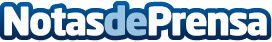 Javier Ventura-Traveset, nuevo académico de la Real Academia de IngenieríaDurante su toma de posesión, el portavoz de la Agencia Espacial Europea en España pronunció su discurso "Quo vadis space. Una perspectiva del sector espacial actual y de sus oportunidades de futuro"Datos de contacto:Redaccion608171536Nota de prensa publicada en: https://www.notasdeprensa.es/javier-ventura-traveset-nuevo-academico-de-la Categorias: Nacional Educación Otros Servicios Otras Industrias Otras ciencias http://www.notasdeprensa.es